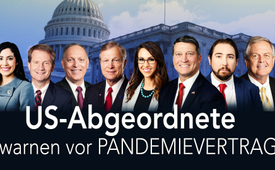 US-Abgeordnete warnen vor Pandemievertrag und fordern den Austritt aus der WHO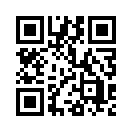 Am 17. Mai 2023 richteten 18 US-Abgeordnete in einer Live-Pressekonferenz der Souvereignty Coalition die Aufmerksamkeit auf eine ernste Bedrohung ihres Landes: die WHO und den WHO-Pandemievertrag. Gleichzeitig fordern sie den Austritt aus der Gesundheitsorganisation.
In dieser Sendung kommen 11 Abgeordnete zu Wort und bringen die wichtigsten ihrer Kritikpunkte vor.In einer Live-Pressekonferenz der Sovereignty Coalition, sprich Souveränitätskoalition, richteten 18 US-Abgeordnete am 17. Mai 2023 die Aufmerksamkeit auf eine ernste Bedrohung ihres Landes: die WHO und den WHO-Pandemievertrag. Sie fordern „Raus mit den USA aus der WHO“.
Bis Mai 2024 soll der WHO-Pandemievertrag zur 77. Weltgesundheitsversammlung in seiner Endfassung vorliegen und muss anschließend von den 194 WHO-Mitgliedsstaaten ratifiziert werden. Dadurch würde in Verbindung mit der ebenfalls geplanten Änderung der Internationalen Gesundheitsvorschriften die WHO mit ihrem Generaldirektor Tedros zur absoluten Führungsinstanz in der internationalen Gesundheitspolitik werden. Überdies könnte Tedros missliebige Informationen als sogenannte „Desinformation“ massiv zensieren und die Souveränität der Nationalstaaten weltweit einschränken. 
Durch die genannten Maßnahmen würde die bisher beratende WHO zur rechtsverbindlichen weltweiten Führungsinstanz. Kurz gesagt: Aus Empfehlungen werden Befehle! 
Schon seit Jahren ist bekannt und sorgt zunehmend für Kritik, dass die WHO zu 80% von teilweise höchst fragwürdigen privaten Geldgebern und Stiftungen finanziert wird. Auch, dass Generaldirektor Tedros Verbindungen zu berüchtigten Globalstrategen wie z.B. Bill Clinton, Barack Obama, Bill Gates und Klaus Schwab pflegt. Die Kla.TV-Sendung „Die Akte Tedros“ informiert über noch mehr besorgniserregende Punkte in Tedros‘ Lebenslauf. 
Genannte Kritikpunkte thematisieren eben auch die US-Abgeordneten der Souveränitätskoalition und sprechen darüber hinaus noch von anderen problematischen Faktoren bezüglich WHO. Diese Politiker wurden von zahlreichen US-Bürgern kontaktiert, die ihre Bedenken und Sorgen bezüglich Pandemievertrag äußerten, was zur Gründung der Souveränitätskoalition führte. Gestärkt durch die Bürger schlossen sich die, dem Wohl ihres Landes und der Bürger verpflichteten, Abgeordneten zusammen und agieren nun mutig in der Öffentlichkeit.
Im Folgenden lassen wir die US-Politiker selbst zu Wort kommen und die wichtigsten ihrer Kritikpunkte vorbringen. Diese betreffen schließlich nicht nur die USA, sondern alle Staaten der ganzen Welt.
Es sei allerdings vorweg erwähnt, dass der Großteil der Abgeordneten betont, dass die WHO von der Kommunistischen Partei Chinas, kurz KPCh, bzw. von China unterwandert wurde und nun geleitet wird. So meint z.B. der Abgeordnete Frank Gaffney unter anderem, dass die Kommunistische Partei Chinas die WHO leitet, um ihr langjähriges Ziel einer globalen Regierung zu verwirklichen.
Bei derartigen Aussagen sollte man im Hinterkopf behalten, dass dieselben Globalstrategen, die diese Errichtung einer globalen Regierung planen, nicht nur auf China Einfluss nehmen, sondern auch auf die US-Administration bzw. zahlreiche Länder weltweit.
Wie sich weltweite Machthaber immer gerade der Länder bzw. Menschen bedienen, die sie zur Ausführung ihrer geostrategischen Schachzüge brauchen, wird in der Kla.TV-Doku „Wie funktionieren moderne Kriege“ genau erklärt. 
Doch hören Sie nun die Beweggründe der Abgeordneten:
Warum genau lehnen Sie den WHO-Pandemievertrag mit geplanter Änderung der Internationalen Gesundheitsvorschriften ab und fordern den Austritt aus der Gesundheitsorganisation?
Ronny Jackson, Texas: Ich möchte nur sagen, dass die Weltgesundheitsorganisation eine korrupte Organisation ist. Sie ist nichts weiter als eine Marionette der chinesischen Regierung. […] Wir haben gesehen, wie sie mitschuldig an der Vertuschung der Geschehnisse waren, wie sie den Informationsfluss stoppten. […] Sie haben bewiesen, dass man ihnen nicht trauen kann, und wir sollten ihnen kein Vertrauen entgegenbringen.
Tim Burchett, Tennessee: Mein Büro hat Dutzende von Anrufen von besorgten Bürgern aus Ost-Tennessee erhalten, die darüber besorgt sind, welche Auswirkungen dieses sogenannte Pandemie-Abkommen auf ihre Freiheiten haben könnte. […] Das Pandemie-Abkommen der Weltgesundheitsorganisation ist sehr vage. Es greift unsere Souveränität an und könnte dazu ausgenutzt werden, den Amerikanern vorzuschreiben, welche Art von Gesundheitsversorgung sie im Falle einer weltweiten Pandemie benötigen. Meine Priorität war es immer, die Freiheit der Amerikaner zu schützen, ihre eigene Gesundheitsversorgung zu wählen. 
Brian Babin, Texas: Wenn wir uns weiterhin den globalistischen Organisationen beugen, die nicht im Interesse unseres eigenen Landes handeln, werden wir weiterhin Schaden nehmen. Schauen Sie sich nur die WHO an und wie sie mit COVID, den Lockdowns, der Korruption, dem Mangel an Transparenz und Wahrheit umgegangen ist. Das Letzte, was wir brauchen, ist, dass wir der Weltgesundheitsorganisation unterstellt werden und unsere Souveränität verlieren. Wir können es uns nicht leisten, auch nur einen weiteren Zentimeter unserer Unabhängigkeit und Autonomie an Peking oder an diejenigen abzugeben, die nach deren Pfeife tanzen.
Andy Biggs, Arizona: Sie wissen, dass der Ausschuss für auswärtige Angelegenheiten des Repräsentantenhauses einen Bericht über die Kommunistische Partei Chinas und ihre Beziehungen zur Weltgesundheitsorganisation bezüglich COVID veröffentlicht hat. […] Es steht außer Zweifel, dass die KPCh aktiv an einer Vertuschung beteiligt war, um Daten zu verschleiern, relevante Informationen über die öffentliche Gesundheit zu verbergen und Ärzte und Journalisten zu unterdrücken, die versuchten, die Welt zu warnen.
Eli Crane, Arizona: Und ich werde auch weiterhin jede Gesetzgebung, jede Resolution, jedes Schreiben unterstützen, das unsere Souveränität und unsere Freiheit bewahrt und uns von diesen globalen Organisationen wie der WHO fernhält, die nicht das beste Interesse des amerikanischen Volkes oder seine Gesundheit im Sinn haben.
Lauren Boebert, Colorado: Die WHO hat sehr deutlich gemacht, dass sie jeden zensieren wird, der nicht mit ihrer Agenda einverstanden ist und sämtliche Aspekte des Lebens der Menschen kontrollieren will. Sie wollen die totale Kontrolle über Impfungen, die Digitalisierung von Gesundheitsdaten und über Ihre Reisen. Mit diesem Plan macht sich die Biden-Regierung den Marxismus zu eigen, indem sie die Medizin nach dem Prinzip der Verteilungsgerechtigkeit zuweist. So sieht eine konstitutionelle Republik nicht aus. Dies ist eine Diktatur, und wir müssen die Finanzierung der WHO einstellen und diese radikale Agenda der Biden-Regierung stoppen.
Eric Burleson, Southwest Missouri: Die Einwohner von Southwest Missouri wissen, dass die WHO eine der weltweit korruptesten, inkompetentesten und nach COVID-19 am gründlichsten in Verruf geratene Institution ist. Dennoch war es eine der ersten Amtshandlungen von Joe Biden, die USA wieder in diese korrupte Organisation zurückzubringen. Dieselbe Institution brachte nämlich Länder wie die USA dazu, Schulen und Unternehmen zu schließen, stürzte sie damit in die wirtschaftliche Inflationskrise und zwang Impfstoffe in die Arme von Menschen. Sie unterstützten weltweit Maskenmandate und lobten alle Schließungen.
Anna Paulina Luna, Florida: Für den Fall, dass Sie aus irgendeinem Grund immer noch die Weltgesundheitsorganisation unterstützen, möchte ich Sie genau wissen lassen, was genau Sie da unterstützen. 
So hat die WHO im Jahr 2010 internationale Standards für die Sexualerziehung von Kindern veröffentlicht, die Empfehlungen enthalten, Kleinkindern bis zu Vierjährigen das Grundrecht zu verschaffen, ihre Nacktheit zu erforschen, und Vier- bis Sechsjährigen die frühkindliche Selbstbefriedigung sowie die Freude und das Vergnügen beim Berühren des eigenen Körpers und der Genitalien nahezubringen. 
Einer der WHO-Partner in den Niederlanden half bei der Ausarbeitung dieser Standards und setzte sie im Land durch Lehrpläne um, in denen Kindern im Alter von fünf Jahren beigebracht wurde, wie man masturbiert und welche Sexualtechniken es gibt. 
Eines dieser Videos war so obszön und erhielt so viele öffentliche Reaktionen, dass es ganz entfernt werden musste. Aber das ist nur ein kleiner Teil der WHO-Agenda zur Sexualisierung von Kindern. Denn die WHO ist ein großer Geldgeber der International Planned Parenthood Federation (IPPF), einer globalen Sexualisierungsorganisation, die es in über 146 Ländern gibt und die 2017 einen Werkzeugkoffer für Kinder herausgebracht hat, um die Prostitution von Kindern unter zehn Jahren zu normalisieren.
Reggie Littlejohn: In dem Pandemievertrag, den sie derzeit aushandeln, gibt es einen Abschnitt über die Überwachung, die detaillierte Überwachung von Menschen, Pflanzen, Tieren und der Umwelt, und auch Zensur, Abwerten von jedem, der nicht mit ihrem Narrativ übereinstimmt. 
Wie werden sie es durchsetzen? Sie könnten es so durchsetzen, wie es in Kanada durchgesetzt wurde, indem sie den Leuten einfach den Zugang zu ihren Kreditkarten und Bankkonten entziehen. Das ist ein guter Weg, um Andersdenkende zum Schweigen zu bringen. Des Weiteren möchte ich etwas ansprechen, das sich One Health nennt. Das ist etwas, das den Menschen noch gar nicht richtig bewusst ist, aber es ist diese schön klingende Idee der Verbindung zwischen menschlicher Gesundheit, Tiergesundheit, Pflanzengesundheit und der Umwelt. Und die wollen, dass sie in der Lage sind, uns in jedem Aspekt des menschlichen Lebens auf der Erde zu überwachen und zu zensieren. Deshalb müssen wir jetzt unbedingt aus der Weltgesundheitsorganisation austreten, sonst ist das der Todesstoß für die Demokratie.
Clay Higgins, Louisiana: Die Reaktion auf eine Pandemie sollte ein hohes Maß an Diskussion und wahrheitsgetreuer, offener, ehrlicher Debatte bedeuten, wobei ein Vergleich wissenschaftlicher Studien mit den besten Ärzten der Welt erfolgen sollte. […]
Aber wir sind hier in den Vereinigten Staaten von Amerika. Wir sind eine repräsentative Republik, und wir, das Volk, leiten diese Sache. Sie sollten also gemeinsam mit Ihrer Familie und Ihrem Arzt entscheiden, ob Sie während einer Pandemie persönliche Kontakte aufrechterhalten wollen oder nicht, ob Ihr Kind zur Schule gehen kann, usw. Wenn Sie sich impfen lassen wollen, dann tun Sie es. Wenn Sie es nicht wollen, lassen Sie es. Das nennt man Freiheit. Die Weltgesundheitsorganisation sollte keinen Einfluss auf meine und Ihre Freiheit haben.
Ralph Norman, Gründungsmitglied der Souveränitätskoalition, South Carolina:
Es geht auch darum, zu verbreiten, was dieses Dokument (gemeint Pandemievertrag) und Regierungsmitglieder diesem Land antun. Wir hoffen, dass Ihr und die Presse das verbreiten. Wir hoffen, dass Ihr nachrecherchiert.
Mein Büro wurde mit Anrufen überschwemmt und auch meine Kollegen hinter mir.
 
Verehrte Zuseher – aus den Aussagen geht hervor, dass es Wirkung zeigt, wenn Bürger ihre Abgeordneten zu wichtigen Themen wie den Plänen des WHO-Pandemievertrages kontaktieren.
Die Aussagen der US-Abgeordneten betreffen fast jedes Land, da der WHO-Pandemievertrag bei einem etwaigen Inkrafttreten für alle 194 WHO-Mitgliedsstaaten gelten würde. Noch ist der Pandemievertrag nicht rechtskräftig. Daher hat die Aufklärung der Abgeordneten sowie der uninformierten Menschen in allen Ländern dieser Erde hohe Priorität! 
Ergreifen auch Sie, verehrte Zuseher, die Möglichkeit, bei Ihren Angeordneten Ihre Bedenken und Sorgen zu äußern bzw. sie über die Fakten zu informieren. Bringen Sie Ihre Argumente vor, warum IHR Land gegen den Vertrag stimmen soll!
Es geht schließlich um die Souveränität der einzelnen Staaten, die Freiheit jedes Einzelnen und vor allem um ein lebenswertes Leben für unsere Kinder.von nm.Quellen:Live Sovereignty Coalition Press Conference: Get the US out of the W.H.O.
https://youtube.com/watch?v=kmfammyYfVcDas könnte Sie auch interessieren:#Politik - www.kla.tv/Politik

#WHO-Pandemievertrag - www.kla.tv/WHO-Pandemievertrag

#USA - www.kla.tv/USA

#WHO - www.kla.tv/WHOKla.TV – Die anderen Nachrichten ... frei – unabhängig – unzensiert ...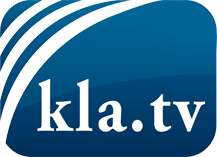 was die Medien nicht verschweigen sollten ...wenig Gehörtes vom Volk, für das Volk ...tägliche News ab 19:45 Uhr auf www.kla.tvDranbleiben lohnt sich!Kostenloses Abonnement mit wöchentlichen News per E-Mail erhalten Sie unter: www.kla.tv/aboSicherheitshinweis:Gegenstimmen werden leider immer weiter zensiert und unterdrückt. Solange wir nicht gemäß den Interessen und Ideologien der Systempresse berichten, müssen wir jederzeit damit rechnen, dass Vorwände gesucht werden, um Kla.TV zu sperren oder zu schaden.Vernetzen Sie sich darum heute noch internetunabhängig!
Klicken Sie hier: www.kla.tv/vernetzungLizenz:    Creative Commons-Lizenz mit Namensnennung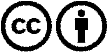 Verbreitung und Wiederaufbereitung ist mit Namensnennung erwünscht! Das Material darf jedoch nicht aus dem Kontext gerissen präsentiert werden. Mit öffentlichen Geldern (GEZ, Serafe, GIS, ...) finanzierte Institutionen ist die Verwendung ohne Rückfrage untersagt. Verstöße können strafrechtlich verfolgt werden.